Curriculum Vitae            بیژن نعمان پور                                                                                Bizhan NomanpourID No. 337-011139-1                                              Date of birth: 1346/7/1Associate Prof. of MicrobiologyMicrobiology Dept.Kermanshah University of Medical SciencesKermanshah – IranTel:   09129322514Education:-Ba: General Microbiology: Azad university of Kerman1368-1371-MSc. Medical Microbiology: Medical school of Shiraz university      1375-1378-PhD: Bacteriology: Tehran university of medical sciences            1385 – 1390Award - First ranking as PhD student of Tehran University- First ranking in Msc. of Medical Microbiology Shiraz university medical sciences- First ranking in Bachelor of   Microbiology Kerman Azad University Articles:S.M. Sajadi , S. Ardehali, B. Nomanpour, V.Kumar, A. Izadpanah.(2001) " Diagnosis of cystic echinoccocosis :Ultrasound imaging or countercurrent Immuno-electrophoresis?   EastersnMediteranean Health Journal 2001, 7 (6) 907-911H. Motazedian, B. Nomanpour and S Ardehali .(2002)" Characterization of Lishmania parasites isolated from provinces of  the Islamic Republic of Iran.EsternMediteranean Health Journal. 2002     vol. 8 , No.2/3. A. Mostafaie , J. Abdolalizadeh, B.Nomanpour, Y. Bahrami.(2005)"Immunogenes  of  Brucellaabortus  S19 identified  by two-dimensional gel electrophoresis and immunoblotting." Iranian Journal of Medical Sciences . 2005, vol. 30, NO.1H . Kharrazi, A.R.Sabokroh, A.Vaisiraygani,.Nomanpour,F.Bahremand.(2005) " Association between apolipoprotein e polymorphism in patient with coronary artery disease in Kermanshah, Iran. JBMB.2005,vol. 1, NO. 1Abdolalizadeh J, Mostafaie A, Kharrazi H, Nomanpour B, Nomani H. Identificationof Brucellaabortus (S19) immunogens using two-dimensional gel electrophoresis and western blotting. Behbood, Journal of University  of  Medical  Sciences.  Kermanshah-Iran,  2003;  7,  (1):  11-21 Y Hamzavi 1, A Mostafaie 2, B Nomanpour . Serological Prevalence of Toxoplasmosis in   Meat Producing Animals. Iranian J Parasitol: Vol.2, No.1, 2007, pp.7-11  Khanahmadi, M., Nomanpour, B. Composition and Anti-gastric Pathogens Activity of Saturejaedmondi. Recent Highligts in flavor Chemistry and Biology. 2007-376-379B. Nomanpour, S.  Ardehalli, M. Motazedian, N.  Sobhani (Kermanshah, Siraz, IR) ."Genomic diversity of  Leishmania parasites isolated by RAPD-PCR". Clinical Microbiology and Infection: Volume 13 Issue s1 Page S609 - April 2007A. Vaisi-Rayganiab; Z. Rahimi ac; H. Entezami a; H. Kharrazi a; F. Bahrhemanda;H. Tavilani ad; M. Rezaei a; A. Kiani c; B.Nomanpour; T. Poumotabbedae(2007) “Butyrylcholinesterase K variants increase the risk of coronary artery disease in the population of western Iran” Scand J Clin Lab Invest.Feizabadi MM, Majnooni A, NomanpourB,Fatolahzadeh B, Raji N, Delfani S, Habibi M, Asadi S, Parvin M. Direct detection of Pseudomonas aeruginosa from patients with healthcare associated pneumonia by real time PCR. Infect Genet Evol. 2010 Dec;10(8):1247-51.Nomanpour B.,Ghodousi A., Babaei T., Mousavi S AJ., Asadi S. and Feizabadi1 M M. : Detection and quantification of Streptococcus pneumoniae from Iranian patients with pneumonia and individual carriers by real time PCR . Afr J Biotechnol. 2011;10 (60), pp.12826-12832.AhmadiA., S. Ghobadi, K. Khajeh, B. Nomanpour and A. BadoeiDalfard: Purification of a-Amylase from Bacillus sp. GHA1 and Its Partial Characterization J. Iran. Chem. Soc., Vol. 7, No. 2, June 2010, pp. 432-440Nomanpour B, Ghodousi A, BabaeiT, Abtahi HR, Tabrizi M, Feizabadi MM: Rapid, cost-effective, sensitive and quantitative detection of Acinetobacterbaumannii from pneumonia patients. IRAN. J. MICROBIOL Volume 3 Number 4 (December 2011) 162-169Ghodousi A, Nomanpour B, Davoudi S, Maleknejad P, Omrani M, Kashef N, Salehi TZ, Feizabadi MM “Application of fnbA gene as new target for the species-specific and quantitative detection of Staphylococcus  aureus directly from lower respiratory tract specimens by real time PCR. Indian J PatholMicrobiol. 2012 Oct-Dec;55(4):490-5Fard SY, Nomanpour B, Fatolahzadeh B, Mobarez AM, Darban-Sarokhalil D, Fooladi AA, Leeuwen WB, Feizabadi MM.” Hospital acquired pneumonia: comparison of culture and real-time PCR assays for  "detection of  Legionella pneumophila from respiratory specimens at Tehran  hospitals.ActaMicrobiolImmunol Hung. 2012 Sep;59(3):355-65. Haeili M, Ghodousi A, Nomanpour B, Omrani M, Feizabadi MM.”  "Drug resistance patterns of bacteria isolated from patients with nosocomial pneumonia at Tehran hospitals during 2009-2011. J Infect DevCtries. 2013 Apr 17;7(4):312-7.Darban-Sarokhalil D, ImaniFooladi AA, Maleknejad P, Bameri Z, AflakiM,Nomanpour B, Yaslianifard S, Modarresi MH, Feizabadi MM.”  Comparison of smear microscopy, culture, and real-time PCR for quantitative detection of Mycobacterium tuberculosis in clinical respiratory  specimens.Scand J Infect Dis. 2013 Apr;45(4):250-5. Yarahmadi M, Yunesian M, Pourmand M, Shahsavani A, Mubedi I, Nomanpour B,Naddafi K.” Evaluating the efficiency of lettuce disinfection according to the official protocol in iran. Iran J Public Health. 2012;41(3):95-103. Epub 2012 Mar 31.Nomanpour B, Ghodousi A, Babaei T, Jafari S, Feizabadi MM.Single tube real time PCR for detection of Streptococcus  pneumoniae Mycoplasma pneumoniae Chlamydophilapneumoniae Legionella pneumophila from clinical samples of  CAP.ActaMicrobiolImmunol Hung. 2012 Jun;59(2):171-84. Feizabadi MM, Ghodousi A, Nomanpour B, Omrani M, Shahcheraghi F. Development of a modified DNA extraction method for pulsed-field gel electrophoresis analysis of Staphylococcus  aureus and  enterococci without using  lysostaphin ". J Microbiol Methods. 2011 Jan;84(1):144-6.Saeedeh Ravi , Aminian M., Azfarniam M., Gharedaghi E. , ParvinTalebloo , Nomanpour B, Zangeneh M. , Yousefi Behzadi R., Mehdizade Ghamari P.,”   Study of microbial contamination of hospital antiseptics and disinfectants” (2014) Health Sciences, (Issue 2) Page 93شعله شاهین فر؛بیژن نعمان پور" بررسی ارتباط ویژگی های فردی مختلف باعفونت‌های واژینال شایع درمراجعین به درمانگاه زنان بیمارستان پیامبراعظم شهرستان کرمان"مجله زنان و نازایی ایران "دوره 18،شماره 148،بهار 1394،صفحه 10-17 Alisha Akya , Salimi A. , Nomanpour B , Ahmadi  K.,” Prevalence and Clonal Dissemination of Metallo-Beta-Lactamase-Producing Pseudomonas aeruginosa in Kermanshah” Jundishapur Journal of Microbiology, 2015(Issue 7); vol.47;7;P 8Javidinejad J, Nomanpour B (PhD) , Masodiean N., Abniki B.,”Investigation of serum levels of Tacrolimus in Iranian renal transplants in 2014 – 2015”J. Appl. Environ. Biol. Sci., 5(9)201-209, 2015Maryam Izad, M. Beheshti, Z. Salehi, Nomanpour B, H. Shirzad, R. Abolfazli, M. Naseri”Increased caspase-1 and EBV load in active phase of Multiple Sclerosis disease”4TH European congress of Immunology Viena 2015.Sholeh Shahinfar, and Bizhan Nemanpour” The Relationship Between Contraceptive Methods and CommonVaginal Infections”Women’s Health Bull. 2017 April; 4(2):e40793.doi: 10.17795/whb.40793.Fatemeh Hoseinpour, Foroughi A., Nomanpour B , Sobhani Nasab R.”Identification and differentiation of Campylobacter species by high-resolution melting curve analysis” Microbial Pathogenesis 108 (july 2017), 109-113Simin Zamani, S.H. Shariati, M. R. Zali, A.H. Asadzadeh, A. S. Asiabar, S. Bokaie, B. Nomanpour, L.A. Sechi: M. M. Feizabadi “Detection of enterotoxigenic Bacteroides fragilis in patients with ulcerative colitis” Gut Pathogens 9 (2017), 53-	Paper in Congress: 1-	يزدان حمزوي . علي مصطفايي . بيژن نعمان پور. " بررسي تيترآنتي بادي هاي ضدتوكسوپلاسمايي درحيوانات ذبح شده دركشتارگاه صنعتي كرمانشاه سال 1382. همايش كشوري بهداشت وايمني غذا – يزد 13842-	حميدراهي . علي مصطفايي. بيژن نعمان پور وفريبرزبهرمند ." تخليص آنزيم اگزالات اكسيدازجووبررسي بعضي ازخصوصيات آن ." هفتمين كنگره بيوشيمي ايران .اهواز. 6-9 بهمن -13823- محمدحسين معتضديان . بيژن نعمان پور.وصدرالدين اردهالي." بررسي گوناگوني ژنومي ليشمانياماژورجداشده ازبيماران دراستانهاي مختلف ايران. سومين كنگره سراسري انگل شناسي پزشكي ايران. ساري 9-11 اسفند 13794- M. Khanahmadi, B.Nomanpour.composition and anti-gastric pathogens activity of Satureiaedmondi .,  8Th.Wartburg symposium on flavor chemistry & Biology.                           Germany.20075- M. Khanahmadi, B.Nomanpour. Efficacy of hydro-ethanol extracts and chemical comonent s of volatile oil Falcaria vulgarize 8Th.Wartburg symposium on flavor chemistry & Biology. Germany. 2007.6- B.Nomanpour,S.Ardehalli,M.Motazedian,N.Sobhani." Genomic diversity of Leishmania parasites isolated by RAPD-PCR." 17th European Congress of Clinical Microbiology and Infectious Diseases (ECCMID)& 25th International Congress of Chemotherapy (ICC).20077- Nasimal-sadat Sobhani , Nomanpour B. ,. Peghhan N., "Association of  gluthation s- transferase omega 1 with alzheimerdisease"The 9th Iranian  congress of Biochemistry .shiraz –Iran oct.29-nov,1 20078- AsadVaisi-Raygani, F.Bahremand, Z.Rahimi, H.Kharazi ,H.Entezami , H.Nomani, M.rezaei, Nomanpour B.,"butyrlcholinsterase k variants increase the risk of coronary artery disease in the population of western Iran" The 9th Iranian  congress of Biochemistry .shiraz –Iran oct.29-nov,1 2007 - 9 مریم یاراحمدی، عباس شاهسونی، محمد رضا پورمند، بیژن نعمان پور، کاظم ندافی" بررسی کارایی گندزدایی کاهو بر اساس روش توصیه شده وزارت بهداشت در ایران  - " هفدهمین همایش ملی بهداشت محیط 139310 - سخنرا ني  "Emergence MDR A.baumannii complex "  در سيمنار "مقاومت هاي ميكروبي و چالش هاي پيش رو" دانشگاه تهران – پنجم اسفند 1394  11 - پوستر :Survey of phenotypic pattern of clindamycin trsistance induced by erythromycin in Group B Streptocci isolated from pregnant women SaremHospital 2014-2015: در هفدهمین کنگره بین المللی میکروب شناسی ایران- تهران 23-25 August 2016– 12سخنران در سمینار : کنترل و بازرسی مواد غذایی : برای بازرسان بهداشتی وزارت بهداشت ودرمان .محل وزارت بهداشت ودرمان 139413-Maryam Izad, M. Beheshti, Z. Salehi, B. Nomanpour, H. Shirzad, R. Abolfazli, M. Naseri” Increased caspase-1 and EBV load in active phase of Multiple Sclerosis disease”4TH European congress of Immunology Viena 201514- Sh. Darabi, Nomanpour B., A. Geravand, B. Shokrolahi(PhD)”The evaluation of the cytochrome P450 (CYP)1A1 gene presence and its association with prostate cancer through the Melt- Curve analysis of Real Time PCR”8th international Laboratory medicine Tehran Iran 2015  15- Bizhan Nomanpour” Detection of water pollution in the suplly by Real time PCR “ 18th International & Iranian Congress of Microbiology ,Tehran – Iran(29-31 AUG 2017.کشفیاتGhobadi,S.; Khajeh,K.; Noamanpour,B.; Ahmadi,A.; BadoeiDalfard,A.; " Partial 16S rDNA sequence of a Bacillus sp. GHA1 isolated from Kermanshah spring" EMBL/GenBank/DDBJ databases:EU109536 -11-SEP-2007طراحی پرایمر برای سالمونلا،سودوموناس،بروسلا ، لژیونلا، کلامیدیا ، مایکوپلاسما که درحال حاضر استفاده می شود و در مقالات ذکر گردیده و چاپ شده است.شناسایی کمپیلو باکتر کلای و ژژونی با یک پرایمر Employment:طرح نيروي انساني : دانشكده پزشكي – دانشگاه علوم پزشكي كرمانشاه	1381-1379مركزتحقيقات بيولوژي پزشكي–دانشگاه علومپزشكي كرمانشاه	1382-1381كارشناس بخش ميكروبشناسي دانشكده پزشكي – دانشگاه علومپزشكي كرمانشاه	1382-1385استادیار گروه میکروب شناسی -دانشکده پزشکی –دانشگاه علوم پزشکی کرمانشاه -   1390-سرپرست مرکزرشد فناوری سلامت –دانشگاه علوم پزشکی کرمانشاه 1391عضوکمیته ارزیابی شرکت های دانش بنیان منطقه غرب ازاسفند 1392مسئول بخش مولکولی آزمایشگاه آرامش از سال 1388 مسئول بخش میکروب شناسی بیمارستان بوعلی تهران 1389-1390مشاور بخش میکروب شناسی بیمارستان تخت جمشید کرج  مسئول بخش میکروب شناسی بیمارستان نیکان تهران       1391    مسئول بخش میکروب شناسی بیمارستان تخصصی صارم از1391- 1395 عضو کمیته کنترل عفونت های بیمارستانی بیمارستان صارم از 1391مهارتها:راه اندزي بخشPCRگروه انگل شناسي دانشكده بهداشت دانشگاه تهران 1379راه اندازي بخشPCR – دانشكده علوم پزشكي كرمانشاه  1382  راه اندازی تشخیص مولکولی با روش PCR برای اولین بار در کرمانشاه 1382راه اندازيReal Time PCRدربخش ميكروبشناسي دانشكده پزشكي تهران بهمن 1387 راه اندازيReal Time PCRدردانشگاه پزشكي بقيه ا....- تهران – ارديبهشت 1388  راه اندازی بخش مولکولی آزمایشگاه آرامش تهرانراه اندازی مرکز رشد فن آوری سلامت کرمانشاه (تا شهریور 1393 ریاست مرکز)5.     PCR    ,RT-PCR6.	RAPD-PCR7.	RFLP8.	Real –Time PCR (Setup  in many university and work shop)9.	Pulsed field gel  Electrophoresis (PFGE)10.	Iso- electric focusing (IF)/2D Electrophoresis11.	Protein Purificationفعاليتهاي آموزشي:تدريس ميكروبشناسي پزشكي درسالهاي 1383و1384 – علوم پزشكي كرمانشاهتدريس عملي ميكروبشناسي پزشكي 1379 الي 1385  - علومپزشكي كرمانشاهتدريس ميكروبشناسي داروسازي 1384 – دانشكده داروسازي كرمانشاهتدريس عملي ميكروبشناسي داروسازي 1384 الي 1385-  دانشكده داروسازي كرمانشاهتدريس زيست شناسي داروسازي 1384 – دانشكده داروسازي كرمانشاهتدريس ميكروبشناسي 1381 الي 1385 – دانشكده پيراپزشكي كرمانشاهتدريس عملي ميكروبشناسي1381 الي 1385 – دانشكده پيراپزشكي كرمانشاهتدريس ميكروبشناسي 1380 الي 1385 – دانشكده پرستاري كرمانشاهتدريس عملي ميكروبشناسي 1380 الي 1385 – دانشكده پرستاري كرمانشاهتدريس ميكروبشناسي مامايي )  1380 الي 1383 – دانشكده علومپزشكي كرمانشاهتدريس عملي ميكروبشناسي مامايي )  1380 الي 1383 – دانشكده علومپزشكي كرمانشاهتدريس ميكروبشناسي  پرستاري )  1380 الي 1385 – دانشكده شبانه علوم پزشكي كرمانشاهتدريس عملي ميكروبشناسي پرستاري   1380 الي 1385 – دانشكده شبانه علوم پزشكي كرمانشاهتدريس ميكروبشناسي پاتوبيولوژي 1380 الي 1385 – دانشكده شبانه علوم پزشكي كرمانشاهتدريس عملي ميكروبشناسي  پاتوبيولوژي   1380 الي 1385 – دانشكده شبانه علوم پزشكي كرمانشاهتدريس ميكروبشناسي  مامايي   1380 الي 1385 – دانشكده شبانه علوم پزشكي كرمانشاهتدريس عملي ميكروبشناسي مامايي   1380 الي 1385 – دانشكده شبانه علوم پزشكی كرمانشاهتدريس ميكروبشناسي  مبارزه بابيماريها  1380 الي 1385 – دانشكده شبانه علوم پزشكي كرمانشاهتدريس عملي ميكروبشناسي مبارزه بابيماريها 1380 الي 1385 – دانشكده شبانه علوم پزشكي كرمانشاهتدریس میکروب شناسی علمی کاربردی پرسپولیس1393-1392تدریس میکروب شناسی محیطی و ویروس شناسی پیام نور 1394تدریس میکروبشناسی دندانپزشکی از 1390علوم پزشكي كرمانشاهتدریس میکروبشناسی داروسازی از-1391علوم پزشكي كرمانشاهتدریس میکروب شناسی پزشکی از 1390 علوم پزشکی کرمانشاهتدریس میکروبشناسی کارشناسی ارشد از  1390- ....علوم پزشكي كرمانشاهگارگاهها: - كارگاه روشهاي تشخيصي باPCR   - بعنوان مدرس ومجري -  1382 كرمانشاه اولين كارگاه عمليPFGEباكتريها–بعنوان مدرس ومجري – 1386 تهران   كارگاهReal –Time PCR تهران در دانشگاه الزهرا  1386 کارگاه Real –Time PCR تهران 1393 دانشکده پیراپزشکی –دانشگاه تهران کارگاهReal –Time PCR تبریز دانشکده دامپزشکی دانشگاه تبریز 1392 کارگاه Real –Time PCR تبریز بیمارستان سپاه   1394 اولین کارگاه ژن نگارنرم افزارایرانی DNA finger printing  - بعنوان مدرس ومجري-1387 تهران  كارگاه بيوانفورماتيك درميكروبشناسي – مجري ودبيركارگاه  -بهمن 1378–  انستيتوپاستورتهران- كارگاه  -   Real –Time PCR  کنگره بین المللی کشاورزی کرمانشاه 2013 نوامبرکارگاه  Primer Designکنگره بین المللی کشاورزی کرمانشاه 2013 نوامبر سمينارتشخيص ميكروبي بيمارهاي تنفسي اكتسابي ازبيمارستان – اسفند 1387- انستيتوپاستورتهران  مجری کارگاهReal time PCRوPrimer Disgnدرکنگره میکروبشناسی کرمانشاهفعالیت های دیگر:-عضوكميته اجرايي دهمين كنگره ميكروبشناسي ايران –ارديبهشت 1388- ايلام-عضوكميته اجرايي یازدهمین كنگره ميكروبشناسي ايران – تیر1390- کرمانشاه-عضوكميته علمی وداوری چهاردهمین كنگره ميكروبشناسي ايران 1392-عضوكميته اجرايي ,  علمی پانزدهمین كنگره ميكروبشناسي ايران 1393-عضوكميته, علمی شانزدهمین كنگره ميكروبشناسي ايران  1394 - عضوكميته, علمی هفدهمین كنگره ميكروبشناسي ايران  1396-همكاري بانشريه بهبود : داوري مقالات ميكروبشناسي                1380-1385  - همکاری و داورنشریه Journal of Iranin Society of Microbiology       1390–- ناظر خرید تجهیزات  پزشکی –علوم پزشکی کرمانشاه از 1394- پایان نامه - استاد راهنما  و مجری طرح: بررسی ژنوتایپ های سایتومگالو ویروس و موتاسیون های آن در کرمانشاه"- استاد راهنما و مجری : طرح رابطه تاکرولیموس با پارامتر های خونی" تهران- استاد راهنما و مجری : طرح شناسایی سالمونلا در نمونه های غذایی، دام و انسان و نمونه های انسانی: سنندج- استاد راهنما و مجری: ": شناسایی گونه های بروسلا در بیماران  با روش Real –Time PCR- مجری طرح : شناسایی واژنیت در زنان کرمان با روش Real –Time PCR- استاد راهنما : تهيه چسب زخم با عصاره انار در درمان زخم بستر- استاد راهنما : تخليص و اثر بخشي ماده موثره مغز سوسك خانگي در باكتري هاي گرم منفي - استاد راهنما : تشخيص عوامل عفوني اندومتريوزيس با Real –Time PCR- استاد راهنما و مجری : تاثیر ماده موثره مغز سوسک بر عونت های سوختگی ناشی از سودو موناس آئروژنوزا بر موش Balb/C- استاد راهنما  PhD:  تخلیص و خالص سازی عصاره پوست انار در گونه های بومی ایران تاثیر آن یر باکتری سودوموناس آئروژنوزا و استافیلو کوکوس برای ساخت چسب در درمان زخم بستر - استاد راهنما : بررسی مقایسه روش Nugnet score و پلی مراز زنجیره ای در تشخیص واژنیت زنان- بررسی اثر ضد بیوفیلمی عصاره شپله (Caparis spinose ) در کلبسیلا پنومونیه - بررسی اثر باکتری های پروبیوتیک در درمان بیماری  کرون - بررسی آلودگی لاشه های مرغ کشتار شده به کمپیلو باکتر ژژونی و کلای با روش Real time PCR در شهر کرمانشاه- بررسی پلی مورفیسم ژن cadF در کمپیلو باکتر ژژونی و کمپیلو باکتر کلای جداشده از طیور با روش Melt curve-Real time PCR  در جدایه های شهر کرمانشاه 1394- بررسی اثر جسم  باکتری لاکتوباسیلوس رامنوسوس بومی ایران بر سلول های سرطانی  در Balb/C- 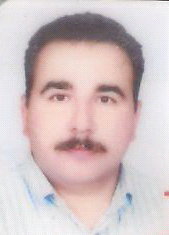 